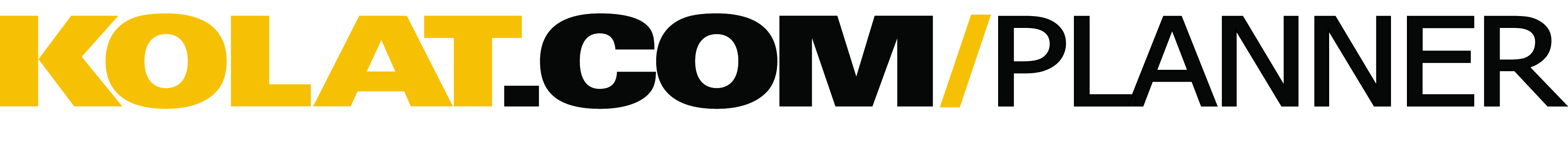 User Name:  Kevin
Coaching Background (level, year exp., etc.):  20+ years high school. Head Coach 15 years.
Training Level:  High School
Wrestling Style:  Collegiate

Session Goal:  working initial leg defenses.

Approx. Warm-Up Time:  20 min

Warm-Up Design:  10 min JoggingTumbling and dynamic warm ups10 min position drilling. Stance motion w/ "Down Block" "sprawl" "circle" "shoot Partner 30 sec 2x Each: Mirror, Scarecrow, Cowboy Sprawl, Head Position, cowboy rides (top and bottom drill: bottom man moves top man follows w/ pressure). Solo Drills: X5 Each: Stand cut, Stand- cut- Shoot, Change over, Change over -Stand-cut-shoot, switch, switch to stand, Sit to shrug, Half switch to sit shrug
Approx. Technique/Drilling Time:  40 min

Technique/Drilling Design:  2 min per rotate 2 turns each: (HF= hand fight; DB=Down Block, HH = Hip heist) lower and upper are partner A/b in the chain drillDrilling 1. HF: Shot Re Shot (keep head position; absorb, circle, hard re shot)2. HF: Shoot- DOWN BLOCK AND SPIN- TAKE HIPS OUT3: HF: Shot -RE SHOT-DB and spin: HH (no score; just a flurry)4: HF: Shot-DOWN BLOCK TO FRONT HEAD AND SCORE-5: HF: Shot-RE SHOT (get in deep)- hip defense (whizzer, stuff head, gut wraps, or trick/funk)6: Refs positon: Line up opposite side for top bottom: Changer Over to stand and cut shoot and takedown7: Refs Pos: Cowboy Rides to legs in and turn (4 min) Technique: working through all these clips could take some time. Just depends on experience level of kids.8: use Clip 1 and 2: Warm up w/ top man going side to side trying to slide in foot first leg and bottom man block w/ knees. Let this continue about 30 sec; blow the whistle and go to a foot instep block and clear. Combine clip 1 and 2.9. Allow leg in and mule kick defense: Clip 310: Switching the leg Clip 4.11. knee drop out of power half: Clip 5. It is good to drill this solo as well. We combine this w/ the swim/ tripod but add in the knee drop to tilt hips and slide out.12. Clip six: granby out. We do a variation called free leg. Same motion but more force and the kick and hip heist is done when rolling across shoulders. Usually good for 5 points.
Clips Used in Session:Defending Legs Foot First Attack with ElbowDefending Legs Grab InstepDefending Legs Mule KickDefending Legs Switch OutDefending Legs Tripod and Knee Drop Out of Power Half​Defending Legs Granby Out of Cross Body
Approx. Live Wrestling:  30 min

Live Wrestling Design:  Groups of 3 or fourSituation: Head inside single on mat 20 secSituation: Single up whizzer in 20 secSituation: Front Head lockSituation: 2 on 1 top and bottomSituation: leg in: 1. bottom man in tripod 2. bottom man knees on mat 3. Same as 2 top man has power half 4. leg bottom man sat to hip 20 sec goes of top and bottom refs position
Approx. Conditioning Time:  5 min

Conditioning Design:  spin drills. depending on how hard they wrestle.Total Practice Time Approx. 90 MinutesCopyright © 2015 Kolat.com LLC